Рабочая программапо родному языку для 5 класса.(всего по 68 часов)Учитель  Р. П. состоит из нескольких разделов: пояснительной записки, учебно-тематического плана, перечня учебной и методической литературы, тематического планирования. Пояснительная записка. Настоящая программа составлена на основе государственного стандарта, программы основной школы по родному языку для 5-11-х классов, с некоторыми авторскими изменениями, основываясь на опыт работы при изучении некоторых тем. Главной целью обучения пятиклассников родному языку является: *обеспечение языкового развития учащихся; * оказание помощи учащимся свободно излагать свои мысли на литературном языке; * сформирование умения и навыков грамотного письма.Содержание курса родного языка 5 класса.Объём учебной нагрузки, согласно учебному плану школы на 2017-2018 уч. год, 68 часов с недельной нагрузкой в 2 часа. Планирование составлено на основе Программы по даргинскому языку для 5-11 классов, выпущенной издательством НИИ педагогики в 2009 году и утверждённой Министерством образования РД. ( составитель и автор программы А.Кадибагомаев) и учебника по даргинскому языку для 5 класса 2008 года выпуска (Авторы: Мусаев М-С. Мусаевич, Исаев М-Ш. Исаев)Распределение учебных часов по разделам. Учебно-методическая литература:Повторение изученного в начальных классах – 4 ч 1. А.А.Сулейманов. Методика даргинского языка.Синтаксис и пунктуация – 1 5ч 2 . М.-С. Мусаев. Практический курс даргинского языка.Фонетика и графика – 7 ч 3. С. Н. Абдуллаев. Грамматика даргинского языка.Лексика – 7 чСловообразование -7 чМорфология. Существительное – 8 чГлагол – 8 ч.Повторение изученного -2 чРазвитие речи – 10 ч.Календарно-тематическое планирование по родному языку. 5 кл.Требования по ФГОС к уровню подготовки учащихся 5 класса по родному языку:Уметь отвечать на вопросы и рассказывать урок на литературном языке;Уметь правильно писать собственные существительные; отличать род существительных 3. Уметь правильно ставить вопросы и отвечать на них. 4. Уметь описывать природные явления, человека, приключения, что случились с ними и т.д.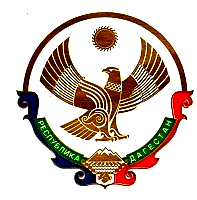 Рабочая программапо родной литературе для 5 класса.(всего по 34 часа)Учитель  Рабочая программа по родной литературе для 5 класса.Пояснительная записка. Настоящая программа создана основываясь на авторскую программу по даргинской и Дагестанской литературе для 5-11 классов под редакцией профессора М.Р.Багомедова, 1990 г. Литература – предмет, который формирует духовно богатую личность. Изучение литературы в школе направлено на обогащение духовного мира школьника, формирование читательской культуры, расширение круга чтения, патриотическое воспитание школьника. По программе и учебному плану на изучение даргинской литературы отводится 68 учебных часов: 50 часов на изучение всех произведений, включённых в учебник; 10 часов для развития речи; 8 часов- на внеклассное чтение. Недельная нагрузка – 2 часа в неделю.Содержание курса родной литературы в 5 классе по разделам:  I. Произведения устного народного творчества – 5 ч. III. Литературные сказки дагестанских авторов - 2 ч IV. Из даргинской и Дагестанской литератур 19 века – 2ч V . Из даргинской литературы 20 века – 12ч VI. Из Дагестанской литературы 20 века – 4ч VII . Повторение изученного – 1ч. VIII. Внеклассное чтение - 4ч. IX. Развитие речи - 4ч.Учащиеся V класса должны уметь/знать:1.Названия изученных произведений и их авторов. 2. Теорию литературы (метафора, зпитет…) 3. Отличать произведения устного народного творчества от авторских произведений. 4. Произведения, определённые программой для заучивания наизусть.Тематическое планированиеПроизведения для заучивания наизусть. Лит-ра для самостоятельного чтенияПословицы. стр. 167-203Загадки.Г. Цадаса. Слон и муравей. (отрывок)С. Рабаданов. Шар хвастун. (отрывок)Г. Багандов. Обычай горцев.Р. Рашидов. В наше село пришёл холод. (отрывок) 7. С. Абдуллаев. Лето.№Темы и подтемыЧасыТрудные словаПровод. работаКонтроль.работаДом. работаДата проведенияДата проведенияДата проведения№Темы и подтемыЧасыТрудные словаПровод. работаКонтроль.работаДом. работапланир.-япланир.-яфактичес-яIПовторение4чповторение1Состав слова. Сложные слова.разбор по составуповтор1Сочинение1чписьмо соч-яповтор2Существительное. Прилагательное.повторповтор3Глагол. Наречие.повторповтор4Диктант.письмодиктантповторIIСинтаксис и пунктуация.15ч.1.Словосочетание.изучение$ 42Предложение. Виды предложений.амруизучение$ 52Изложение1чписьмо3Главные чл. предложения. Подлежащееизучение, р-р$ 74Сказуемое.изучение р-р$ 85Объект.изучение, р-р$ 96Втор. члены предложения. Определение.изучение, р-р$ 107Дополнение.изучение, р-р$ 113Изложение с элементами сочинения1чписьмо8Обстоятельстваизучение$129Диктантдиктант10Распространённые и не распр. предложенияусвоение мат-ла$ 1311Предложения с однородными членамиР-р$ 1412Обращение.дугьабиз$ 1513Простые и сложные предложения.$ 164Сочинение1чписьмо14Прямая речь. Диалог.изучение$ 17-1815Контрольный диктант.диктантIIIФонетика и графика.7чфонетика1Звуки речи.1чграфикаФонет. р/р$ 192Гласные и согласные звуки.повтор$ 205Изложение1чписьмо3Буквы и алфавит.изучение$ 214Правописание согласных звуков.изучение$ 225Деление на слоги. Перенос слов.сам. работа$ 236Фонетический разбор. Повт.повторение$ 19-237Диктант с заданием.диктантIVЛексика7ч1Значение слова.лексика$ 246Изложение пересказ текста1чписьмо2Прямое и переносное значение.практикум$ 253Многозначные слова.$ 264Омонимы.изучение$ 275Синонимы.изучение. С/Р.$ 286Антонимы. Лексический р/ризучение$ 29-307Урок-КВН (контрольный)КВН-урокVСостав слова.7ч1Однокоренные слова.кореньизучение$ 322Основа и окончаниеоснова= // =$ 333Корень= // =$ 344Суффикс= // =$ 355Приставка= // =$ 367Изложнние1чписьмо излож.6Родовые отличия в частях слова.изучение$ 377ДиктантдиктантVIМорфология. Существительное.8ч1Грамматические признаки сущесвительныхМорфоло -гияповторение$ 392Правописание собственных с.изучение темы$ 403Род существительных= // =4 414Число существительныхпрактикум$ 428Изложение1чписьмо изл.5Образование форм множ. чис.вып.-е упр-й$ 436Морфологич. разбор существ/практикум$ 437Повторение.самост. работаповтор8ДиктантдиктантVIIГлагол.8ч1Понятие о глаголе.повторение$ 449Сочинение1чиисьмо излож.2Морфологические приз. глаг.изучение$453Глагол в предложении= // =$ 464Значение глагола= // =$ 475Изменение глагола по родамвып –е упраж-й$ 486Правописание родовых элем.практикум$ 4910Изложение1чписьмо соч-я7Морфологический р/р. Повт.повторениеповтор8Диктант.диктантVIIIПовторение изученного.2чКонтрольная работа. Итоги.1чдиктант№Темы и подтемыЧасыНагляд-тьЛит- раНов. сл .Пров. раб.Д/зДата проведенияДата проведенияДата проведенияДата проведения№Темы и подтемыЧасыНагляд-тьЛит- раНов. сл .Пров. раб.Д/зплани -яплани -яфактич.фактич.1Сочинение1чписьмоПроизведения устного народ. творчества.5ч1Покаяние старой кошкикартинкаучебниктавбаизучениестр. 6-92Морской конькнига= // =халибистр. 9-125Ум девушкикнигахиянатчистр. 21-241Внеклассное чтение1ч6Сто палоккартинкаВазир,стр. 25-282р/р Моя любимая сказка1чпересказмини-соч7Народные  сказкиучебникфольклорСтр. 29-348Пословицы. Поговорки.книгабуралаизчениеСтр.35-389Загадки.книгаСтр.39Литературные сказки2ч1Магомед-Расул. Смерть ведьмыкартинкатарумизучениеСтр.45-492М. Магомедов.Бабушкин сундук.= // =г1ябиизучение159-1633р/р изложение1чписьмо2Внеклассное чтение1чДаргинская и Дагест-я лит-ра 19 в.3ч1Мунги Ахмед. Пусть уйдёт этот мир.портретучебникдубсианализСтр.50-512Саид Кочхюрский. Ласточка.= // =ашугизучение52-533Спой певец.= // =изучение54-55Даргинская литература 20 века.25ч1А. Иминагаев. Послание бедняков.портреткнигашикаятанализСтр.562С. Абдуллаев.Лето.портретучебникзаучиваниевыучить4р/р сочинение1ч3З. Зулпукаров.Женщина задумалась.фотоучебникрецептчтение58-633Внеклассное чтение1чизучение4Р. Рашидов. В моё село пришёл холод.портретучебниклусенанализотрывок5Песня о кремне. Олицетворение. Метафора.= // == // =кременьзаучивание68-696Молодёжь моей родины.= // == // =тахьлиизучениеСтр. 707Смерть певца.= // =Туй,имамСтр.71-758Лит. теория. Понятие об образе.учебниктеория5р/р пересказ текста1ч9М. Гамидов.Юные жнецы. Тема. Идея.портретучебникмаргьанализ76-784Внеклассное чтение1ч10А. Абу-Бакар. Кто ищет, тот найдёт.портретучебникчадурчтение79-8511Кто ищет, тот найдёткнигазизаизучение85-9312-- // --книгажунабизучение93-9813Кто ищет, тот найдёт. Лит. теория.драмаизучение98-1036р/р описание героев пьесы1чМ-сочинен14С.Рабаданов. Милая мама.портретучебниканализ10410515Змея, любитель высоты.= // =ахмахдешанализСтр. 10616Хвастун шар.= // =пушягIанализСтр. 1075Внеклассное чтение1ч17Наврузов. Мой ягнёнок.фотоучебникизучение108-11018Мой ягнёнок.изучение110-1137р/р изложение1ч19Р. Багомедов. Сокол.фото, книгаучебникТелла гиизучение114-11720Х. Алиев.Летние вечера.портреткнигаавадананализ118-11821Г. Багандов. Обычай горцев.портретучебниканкъианализвыучить22А. Гази. Баллада о материпортрет= // =балладачтениестр 12023Баллада о матери. Понятие о балладе.гарасизучениетеория6Внеклассное чтение1ч8р/р пересказ от 2 лица1ч24Г. Юсупов. Телевизор.портретучебникдушкьесшагьи124-12825А. Абдулманапова. Осень.портрет= // =найти олиц129Дагестанская литература 20 века.9ч1С. Стальский.Мы не видели счастливых дней.портретантчтениеСтр.130- 1312Г. Цадаса. Слон и муравей.портретучебникзурбаанализ132-1353Ахмед и обезьяна. О басне.картина= // =зехнианализвыучить9р/р сочинение: Мой маленький мир1чписьмозакончить7Внеклассное чтение.4А. Джафаров. Крылатый хищник.картинаучебникгъармукачтение138-1425Крылатый хищник. (отрыв из пов.)= // =шикь143-1446Крылатый хищник. О повести.= // =145-1487М-С. Ях*яев. Салават.учебникверстчтение149-1538Салават= // =фуфайкачтение153-15810Р/Р окно в природу1ч9Н. Юсупов. Баллада о неизвестном солдатепортретучебникпурсат, гьужумчтение, изучение164-1668Внеклассное чтение.1чпересказпересказпересказПовторение . Итоги.1ч.